Консультация для родителей.«Чтобы четко говорить, надо с пальцами дружить».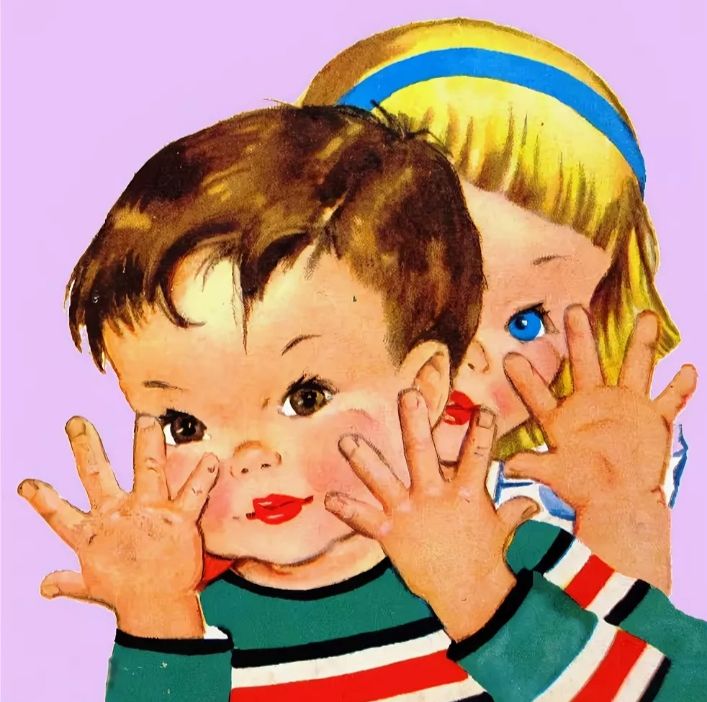 Учеными доказано, что нормальное развитие речи теснейшим образом связано с развитием мелкой моторики и координацией  движения пальцев рук.Простые движения рук помогают убрать напряжение не только с самих рук, но  и с губ, снимают умственную усталость. Они способны улучшить произношение многих звуков, а значит развивать речь ребенка. И это потому, что каждый палец руки имеет довольно обширное представительство в коре больших полушарий мозга. Массаж пальцев рук воздействует на активные точки, связанные с корой головного мозга. Массаж большого пальца повышает функциональную активность головного мозга, массаж указательного пальца положительно воздействует на состояние желудка, среднего – на кишечник, безымянного – на печень и почки, мизинца - на сердце.В Китае распространены упражнения с каменными и металлическими шарами. Регулярные упражнения с шарами, зажатыми в кисти руки, устраняют эмоциональное напряжение, развивают координацию движений, силу и ловкость рук. В Японии широко используют упражнения для ладони и пальцев – грецкими орехами.Талантом нашей народной педагогики созданы игры: «Ладушки», «Коза рогатая», «Сорока - белобока», «Этот пальчик дедушка», «Этот пальчик хочет спать» и т. д. В этих стишках можно сгибать пальцы начиная то с большого, то с мизинца, то на правой, то на левой руке. Для тренировки пальцев могут быть использованы упражнения и без речевого сопровождения: «Пальчики здороваются», «Человечек», «Слоненок», «Корни деревьев». Выполняя пальчиками различные упражнения, ребенок достигает хорошего развития мелкой моторики рук, которое оказывает благоприятное влияние не только на развитее речи, но и подготавливает ребенка к рисованию и письму. Кисти рук приобретают хорошую подвижность, гибкость, исчезает скованность движений,  это облегчит приобретение навыков письма.Работа по развитию мелкой моторики рук должна проводиться регулярно, как в детском саду, так и в домашних условиях.Чем же можно позаниматься с детьми, чтобы развить ручную умелость?Вот некоторые виды упражнений:Игра с бумагой «Выгладим платочки».Задание: перед ребенком скомканный лист писчей бумаги. Нужно, пользуясь всеми пальцами обеих рук разгладить его так, чтобы он не топорщился и чтобы ни один его край не оставался загнутым. Затем то же самое сделать, пользуясь одной рукой, большими пальцами, указательными.Упражнения с бумагой: складывать, разворачивать, перелистывать.«Сухой аквариум» - набор цветных крышек в пластмассовый коробке.Варианты игр:а) «купание» рук в сухом в аквариуме, погружение в крышки кистей рук, шуршание крышками.б) «Чьи бусы длиннее?», «Змейки», «Дорожки» - дети вкладывают на полу цепочки из крышек одного цвета или чередую цвета.в) строим пирамиды, башенки, арки, ворота.Выясняем, что выше, чья постройка выше или ниже.г) крышки рассыпаны по ковру, столу – сортируем крышки по цветами; кто быстрее соберет крышки того или иного цвета.3. «Наполни бутылку». Варианты игр:а) ребенку дается закрытая крышечкой бутылка с разрезом на боку и набор разноцветных крышек. Он должен наполнить бутылку крышками такого же цвета, что и крышка на ней самой.Если несколько играющих, то проводится игра «Кто быстрее наполнит бутылку».б) наполнить бутылку крышками, используя для этого различные предметы: палочки, ложки, пинцеты и т.д.4. «Живая бумага» - поделки из бумажных шариков, полученных путем сминания и скатывания: «Змея» - бумажные шарики, собранные на нитку, «Снеговик» - бумажные шарики, наклеенные клеем и коллективная работа «Курочка с цыплятами».5. Игры на кухне:а) выкладывание из спичек различных геометрических фигур, букв.б) «Перебираем крупу» - разделение смеси из гречки и риса или фасоли, гороха на две части.6. Манипуляции с пуговицами:а) разложить пуговицы по величине.б) разложить пуговицы по форме.в) разложить пуговицы по цвету.г) застегивание и расстегивание пуговиц, крючков, молний.д) нанизывание крупных шариков, бус на нитку.7. Упражнения с счетными палочками:а) выкладывание фигурок из палочек по образцуб) придумывание фигурок самими детьми8. Игры с набором мелкого строительного материала:а) построить маленькую башенку, а вокруг нее – большую.б) силуэт ствола и веток дерева из картона – к нему набор листьев: красных, желтых, зеленых.(«Дидактическая игра «Одень летнее, осеннее, весеннее дерево»).9. Игры с конструктором, мозаикой, кубиками.10. Закручивание шурупов, гаек,  крышек.11. Игры с песком, водой:12. Игры с мячом:а) ладонью покатать мяч по полу вправо, влево.б) покрутить мяч вокруг своей оси по часовой стрелке и против.в) толкнуть мяч по полу к стене.13. Работа с ножницами:а) упражнения по разрезанию старых открыток, картинок на части.б) вырезание различных фигурок.14. Изображение действий с помощью пальцев:а) режет ножницами.б) подметает метлой.в) пилит.г) закручивает винтик.д) подбирает крошки со столае) кормит цыплят.ж) делает «фонарики».з) запускает мелкие волчки.15. Рисование в воздухе:а) нарисовать змейку.б) волну, солнышко, дом.в) квадрат, треугольник.Таким образом, уделяя должное внимание упражнениям, играм, различным заданиям на развитие мелкой моторики и координации движений рук, мы решаем следующие задачи:способствуем нормальному развитию речи ребенка,влияем на общее интеллектуальное развитие ребенка,готовим ребенка к овладению навыков письма, что в будущем поможет избежать многих проблем школьного обучения.Дорогие родители, именно вы должны стать близким другом вашего ребенка, чтобы помочь ему хорошо и правильно говорить, писать и рисовать.